Konkurs Być jak Einstein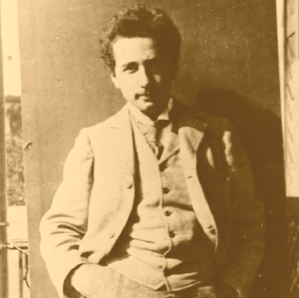 Stanowiska laboratoryjneDoświadczenia z hydrostatyki- gęstość ciał stałych, cieczy i gazów, waga elektroniczna, pływanie ciał- wyznaczanie ciśnienia hydrostatycznego na dno naczynia- pomiar siły wyporuDoświadczenia z mechaniki- pomiar szybkości średniej, aplikacja stoper - pomiar przyspieszenia ciała na równi pochyłej- wyznaczanie współczynnika tarcia kinetycznego- zderzenia ciałDoświadczenia z prądu elektrycznego i magnetyzmu: - pomiary wielkości elektrycznych (napięć, natężeń, oporu elektrycznego) miernikiem uniwersalnym - prawo Ohma, opór i moc rezystora- magnetyczna „czarna skrzynka”- siła elektrodynamicznaDoświadczenia z pracy i ciepła- pomiar pracy mechanicznej- ciepło pobrane a zmiana temperatury- moc grzałki elektrycznej- wyznaczanie ciepła właściwego- badanie rozszerzalności cieplnej monetyDrgania mechaniczne- wahadło matematyczne, okres drgań, częstotliwość , wyznaczanie przyspieszenie ziemskiego- wahadło sprężynowe, okres drgań, częstotliwość, wyznaczanie stałej sprężystościDoświadczenia z optyki:- soczewka skupiająca, zwierciadło kuliste wklęsłe, obrazy, ogniskowa, zdolność skupiająca-  odbicie i załamanie światła, prawo odbicia i prawo załamania, współczynnik załamania szkła, wody- pomiary natężenia światła- pomiary z laserem (wysokość pracowni fizycznej, długość fali światła laserowego)- rozszczepienie światła białego za pomocą pryzmatuDoświadczenia z dźwiękiem- częstotliwość kamertonu, aplikacja na smartfonie- wyznaczanie prędkości dźwięku- rezonans akustyczny